Комитет администрации Усть-Калманского района по образованиюМуниципальное  бюджетное общеобразовательное учреждение«Новобурановская средняя общеобразовательная школа»Усть-Калманского района Алтайского края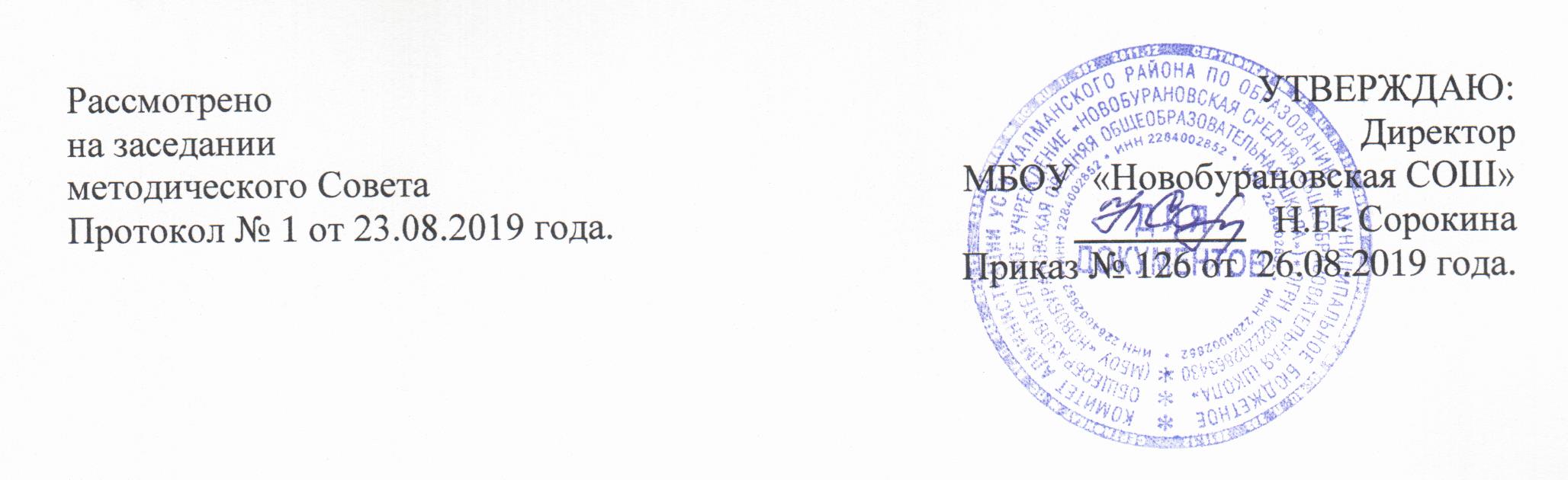 Рабочая учебная программаПо  немецкому  языкуобразовательная область «Иностранный язык» для 10-11классов(наименование учебного предмета/курса, образовательной области)(уровень, ступень образования)Составлена на основе  программыпо  немецкому языку среднего  общего образованияИ. Л.Бим, М. А. Лытаевой(наименование программы, автор программы)Курбакиной  Еленой  ВасильевнойКем (ФИО учителя, составившего рабочую учебную программу)с.Новобураново,  2019 годПояснительная   записка.Рабочая  программа  по  немецкому  языку для 10-11 кл. составлена  на  основе:  Федерального  компонента   государственного  стандарта    общего  образования Базисного  учебного  плана ,  утверждённого  приказом   Минобразования  РФ  №1312 от 09.03. 2004г.Программы   общеобразовательных  учреждений  немецкий  язык  (базовый уровень) 10-11. И.Л.Бим М.А. Лытаевой –М-Просвещение-2011г.Учебного  плана МБОУ  «Новобурановская СОШ»  на 2019-2020уч.г. утверждённого приказом №126 от 26.08.2019 Положение  о  рабочей  программе МБОУ  «Новобурановская  СОШ», утверждённой  03.08. 2012г.  приказ  №100Цели  обученияИзучение иностранного языка в основной школе направлено  на достижение следующих целей:развитие иноязычной  коммуникативной компетенции  в  совокупности  её  составляющих: речевой,  языковой ,социокультурной  компенсаторной, учебно –познавательной:речевая  компетенция-  развитие  коммуникативных  умений в четырёх  основных  видах речевой  деятельности(говорение , аудирование,  чтение,  письмо)языковая компетенция-овладение  новыми  языковыми  средствами (фонетическими,орфографическими, лексическими,  грамматическими)  в  соответствии  с темами , сферами и ситуациями  общения,  отобранными  для  основной  школыСоциокультурная  компетенция-приобщение  учащихся к  культуре , традициям  и  реалиям  страны, изучаемого  языка  в  рамках  тем,   сфер   и ситуаций  общения; формировании  умения  представлять  свою  страну , её  культуру  в условиях  иноязычного  межкультурного  общения;компенсаторная  компетенция-развитие умений выходить  из  положения  в условиях дефицита  языковых  средств при  получении  и  передачи  информации;Учебно-познавательная  компетенция-дальнейшее  развитие  общих  и  специальных   учебных  умений; ознакомление с доступными учащимся   способами  и приёмами самостоятельного изучения  языков  и  культур, в том  числе с  использованием  новых  информационных  технологий;развитие  и  воспитание  у школьников  понимания  важности  изучение иностранного  языка в  современном  мире  и  потребности пользоваться  им,  как  средством общения,  познания  самореализации  и  социальной  адаптации; воспитание  качеств  гражданина, патриота,  развитие национального  самосознания, стремление к взаимопониманию между  людьми  разных сообществ, толерантного  отношения  к проявлениям  иной  культуры.Место предмета  «Иностранный язык» в  базисном плане.Федеральный базисный  учебный план  для  образовательных  учреждений  Российской  Федерации  отводит  210 часа  для обязательного изучения учебного предмета на этапе полного   общего образования  базовый  курс.  Авторская  программа  составлена   на 35  учебных недель  105часов, так  как  учебное  учреждение  работает 34учебных недели (приказ №102  от  29. 08. 2016г.), то в  10 и 11классах   100-101, 102-103, 104-105—10класс;77-78,   100-101-102, 104-105—11класс  объединены.Формы   обучения:Основной организационной формой обучения является урок. Типы уроков: изучение  нового  материала,   поиск  информации,, аудирования , уроки  развития  монологической  и диалогической  речи,  повторения  , уроки –путешествия, урок-обобщения.Технологии: имеющийся  УМК  позволяет  на  уроках  немецкого  языка  широко  использовать  современные   педагогические  технологии:Технология  интерактивного  обучения (работа  в  парах, в  группах, фронтальная  работа.)Технология  сотрудничества Технология  развития  критического  мышленияТестовые  технологии.Технология  разноуровнего  обученияИсследовательские  технологииЗдоровье  сберегающие  технологииЛичностно-ориентированное обучениеФормы, средства  проверки  знаний:Текущий контроль—устный опрос,  работа  с  карточками, самоконтроль, взаимоконтроль Промежуточная    аттестация:   устный  опрос  на  обобщающем  уроке.Критерии   оценивания  учащихся  по  немецкому  языку: Чтение с пониманием основного содержания прочитанного (ознакомительное) Оценка «5» ставится учащемуся, если он понял основное содержание оригинального текста, может выделить основную мысль, определить основные факты, умеет догадываться о значении незнакомых слов из контекста, либо по словообразовательным элементам, либо по сходству с родным языком. Скорость чтения иноязычного текста может быть несколько замедленной по сравнению с той, с которой ученик читает на родном языке. Оценка «4» ставится ученику, если он понял основное содержание оригинального текста, может выделить основную мысль, определить отдельные факты. Однако у него недостаточно развита языковая догадка, и он затрудняется в понимании некоторых незнакомых слов, он вынужден чаще обращаться к словарю, а темп чтения более замедленен. Оценка «3» ставится школьнику, который не совсем точно понял основное содержание прочитанного, умеет выделить в тексте только небольшое количество фактов, совсем не развита языковая догадка.Оценка «2» выставляется ученику в том случае, если он не понял текст или понял содержание текста неправильно, не ориентируется в тексте при поиске определенных фактов, не умеет семантизировать незнакомую лексику. Чтение с полным пониманием содержания (изучающее) Оценка «5» ставится ученику, когда он полностью понял несложный оригинальный текст (публицистический, научно-популярный; инструкцию или отрывок из туристического проспекта). Он использовал при этом все известные приемы, направленные на понимание читаемого (смысловую догадку, анализ).Оценка «4» выставляется учащемуся, если он полностью понял текст, но многократно обращался к словарю.Оценка «3» ставится, если ученик понял текст не полностью, не владеет приемами его смысловой переработки.Оценка «2» ставится в том случае, когда текст учеником не понят. Он с трудом может найти незнакомые слова в словареЧтение  с  нахождением  интересующей или нужной  информации (просмотровое).                                     Оценка «5» ставится ученику, если он может достаточно быстро просмотреть несложный оригинальный текст (типа расписания поездов, меню, программы телепередач) или несколько небольших текстов и выбрать правильно запрашиваемую  информацию .                           Оценка «4» ставится ученику при достаточно быстром просмотре текста, но при этом он находит только примерно 2/3 заданной  информации                                                                                        Оценка «3» выставляется, если ученик находит в данном тексте (или данных текстах) примерно 1/3 заданной информации                                                                                          оценка «2»  выставляется  в том  случае, если  ученик практически  не  ориентируется  в  информации.                                                                                                               Монологическое высказывание в форме  рассказа,  описания.                                       Оценка «5» ставится ученику, если он в целом справился с поставленными речевыми задачами. Его высказывание было связным и логически последовательным. Диапазон используемых языковых средств достаточно широк. Языковые средства были правильно употреблены, практически отсутствовали ошибки, нарушающие коммуникацию, или они были незначительны. Объем высказывания соответствовал тому, что задано программой на данном году обучения. Наблюдалась легкость речи и достаточно правильное произношение. Речь ученика была эмоционально окрашена.                                                                                         Оценка «4» выставляется учащемуся, если он в целом справился с поставленными речевыми задачами. Его высказывание было связанным и последовательным. Использовался довольно большой объем языковых средств, которые были употреблены правильно. Однако были сделаны отдельные ошибки, нарушающие коммуникацию. Темп речи был несколько замедлен. Отмечалось произношение, страдающее сильным влиянием родного языка. Речь была недостаточно эмоционально окрашена. Элементы оценки имели место, но в большей степени высказывание содержало информацию  и отражало  конкретные  факты .                                                                                                     Оценка «3» ставится ученику, если он сумел в основном решить поставленную речевую задачу, но диапазон языковых средств был ограничен, объем высказывания не достигал нормы. Ученик допускал языковые ошибки. В некоторых местах нарушалась последовательность высказывания. Практически отсутствовали элементы оценки и выражения собственного мнения.                                                                                                                     Оценка «2» ставится ученику, если он только частично справился с решением коммуникативной задачи. Высказывание было небольшим по объему (не соответствовало требованиям программы).  Отсутствовали элементы собственной оценки. Учащийся допускал большое количество ошибок, как языковых, так и фонетических. Многие ошибки нарушали общение, в результате чего возникало непонимание между речевыми парами. Диалогическая речь                                                          Оценка «5» ставится ученику, который сумел решить речевую задачу, правильно употребив при этом языковые средства. В ходе диалога умело использовал реплики, в речи отсутствовали ошибки, нарушающие коммуникацию. Оценка «4» ставится учащемуся, который решил речевую задачу, но произносимые в ходе диалога реплики были несколько сбивчивыми. В речи были паузы, связанные с поиском средств выражения нужного значения. Практически отсутствовали ошибки, нарушающие коммуникацию. Оценка «3» выставляется ученику, если он решил речевую задачу не полностью. Некоторые реплики партнера вызывали у него затруднения. Наблюдались паузы, мешающие речевому общению.                                                                                                                                      Оценка «2» выставляется, если учащийся не справился с решением речевой задачи. Затруднялся ответить на побуждающие к говорению реплики партнера. Коммуникация не состоялась. Выполнение тестовых заданий оценивается по следующей схеме: Выполнено: 50% работы-«2» , 65% работы-«3», 80%работы-«4»,  95%-100%работы-«5»Содержание  УМК  по  немецкому  языку   10-11классов:Рабочая  программа  по  немецкому  языку  для среднего  общего образования    10-11 классах  И.Н Бим  М. А. Лытаева   М-«Просвещение» 2011 год10классУчебник   Немецкий  язык.»- М-Просвещение 2010г.Автор  -И.Л.Бим      Л.В. Садомова,  М. А.ЛытаеваКнига для  учителя  И.Л.Бим   Л.В. Садомова  О.В. Каплина                            М-Просвещение    2015г.Рабочая  тетрадь – Рабочая  тетрадь-И.Л. Бим,   М.А.Лытаева,  Л.И. Рыжова -2008г. 11классУчебник  11кл.  « Немецкий  язык.»-М-Просвещение 2010г.Автор  -И.Л.Бим          Л.В.  Садомова   М. А. Лытаева   Л. И. РыжоваКнига для  учителя  И.Л.Бим  Л.В.Садомова   Л. И. Рыжова                                                       М-Просвещение    2011г.Рабочая тетрадь-И.Л. Бим Л.В.Садомова   Л. И. Рыжова   М. А. Л ытаева                                    М-Просвещение  2010г.  Содержание  курса:Для изучения предложено 4  темы :Всё  что  мы  знаем?  Ещё  один год немецкий  язык.—25ч. Школьный  обмен. Молодёжные  проекты—26ч.Дружба , любовь….—29ч.Искусство  приходит  от  умений—25ч.Итого: 105ч.11классПовторительный  курс—4ч.Повседневная  жизнь  молодёжи  в  Германии  и  России  .Всё ли здесь  так?—25ч.Театр  и  искусство кино. Как  готовят  они   нас  к  жизни?—24ч.Научно-технический  прогресс.—29ч.Мир завтра.  Какие  требования  предъявляет он  нам?—23ч.Итого:  105ч.                           Календарно-тематическое     планирование     10  класс.				КАЛЕНДАРНО-ТЕМАТИЧЕСКОЕ  ПЛАНИРОВАНИЕ  В 11КЛАССЕ№п/пдатаТема       разделВсего  часовпримечанияПримечаниепп123456789101112131415161718192021222324252627282930313233343536373839404142434445464748495051525354555657585960616263646566676869707172737475767778798081828384858687888990919293949596979899100101102103104105Всё  что  мы   знаем?  Повторительный  курс.Всё ,что  мы знаем? Повторение .Что   мы  уже  знаем  о  Германии? Обучение   монологической  речи.Карта  Германии. Ознакомление   с  картой  Германии. Обучение  чтению  текста   о Германии  с  полным  пониманием  и  поиск   нужной  информации.Достопримечательности  Германии. Обучение    монологической  речи.Столица   Германии. Обучение чтению  текста  и  ответ  на  вопросыИз  истории  развития   немецкого  языка.  Чтение  текста  ознакомление  с  новой  лексикой.Ознакомление  с  государственным  устройством  Германии.Летний  отдых. Обучение чтению текста  и  введение  новой  лексики.Тренировка  в  употреблении глаголов настоящее  и  прошедшее  время.Пассив  образование  формы  пассив.Обучение чтению  текста  ответ  на  вопросы  с  использованием  пассив.Тренировка   в  употреблении  пассив.Обучение  развитию  навыков  аудирования  о Берлине  и работе  с  картой.Посещение  Берлина. Обучение  диалогической  речи.Посещение  городов  Германии .обучение чтению  текста и обмену  информацией  о  прочитанном.Повторение  по  теме  города  Германии.Друзья из  Германии  в Москве.обучение чтению  текста  пониманием  основного содержания.Читать  статистические  данные  о  Германии. Уметь  высказывать  своё  мнение.Чтение текстов  о  Германии  с элементами  загадки.Молодёжь  в Германии. Введение  новой лексикиЧтение  текста высказывания немецких  школьников  о Москве. Ответ  на  вопросы.Повторение  пройденной  лексики.Читать статистические  данные  о  Германии.Символы  России. Обучение монологической  речи. ШКОЛЬНЫЙ  ОБМЕН. МОЛОДЁЖНЫЕ  ПРОЕКТЫ.Обмен  школьниками. Чтение  текста   с  полным  пониманием  содержания  и  тестовые  задания.Обучение  чтению  текста  с  полным  пониманием  и поиск  нужной  информации.Обмен  школьниками. Обучение  монологической  речи.Обучение  чтению  текста  и  ответ  на  вопросыОбучение  чтению  текста  и  ответ  на  вопросы.Обучение  чтению  интервью  с  полным   пониманием, поиск  нужной  информации.Обучение  чтению  текста  и  ответ  на  вопросы  с  опорой  на  кючевые  слова.Школьный  обмен  .введение новой  лексики.Молодёжные  проблемы.обучение  чтению  текста  и  ответы  на  вопросы.Школьный  обмен. Ознакомление  с  молодёжными  проектами. Обучение  монологической  речи.Молодёжный  форум. Обучение чтению  текста и  ответы на  вопросы.Молодёжный  форум  .введение  новой  лексики.Молодёжный  форум. Обучение чтению текста  и  тестовые  задания.Школьный  обмен .  обучение чтению  текста  поиск  нужной  информации.Школьный  обмен . введение  новой  лексики.Школьный  обмен  .введение  новой  лексики.Обучение чтению  текста  с полным  пониманием  содержания.Обучение  чтению  текста  и  поиск  нужной  информации.Тренировка  в  употреблении  причастия  в  речевых  образцах.Обучение  чтению  текста   и  ответы  на  вопросы.Школьный  обмен. Обучение  аудированию.Школьный  обмен.введение  новой  лексики.  Школьный обмен. Тренировка   в  употреблении  новой    лексики.Школьный  обмен. Обучение  чтению  микротекстов  с  общим  охватом содержаниТренировка  в  употреблении модальных глаголов.Из  истории языка. Обучение чтению текста и  поиск нужной информацииДружба   любовь… Всегда  ли  приносят  счастье?Дружба   любовь… Всегда  ли  приносят  счастье?  Введение новой  лексики.Дружба обучение чтению  текста с общим охватом содержанияДружба .Обучение чтению  писем  и введение новой  лексики.Дружба.обучение  умению высказывать  своё мнение о друге.Дружба .проблемы  молодых людей.обучение  монологической речиДружба. Введение  новой  лексики.Дружба  любовь .  тренировка  в  употреблении  новой  лексики.Проблемы  дружеских  отношений.обучение чтению пословиц.Проблемы  дружеских  отношений.обучение чтению текста из немецких  журналов,поиск нужной информации.Дружба  обучение  чтению  писем и обмен мнениями о проблемах молодёжи.Проблемы наших друзей.обучение диалогической речи.Обучение  чтению текста с полным  пониманием  содержания и характеристика героевОбучение чтению  художественного текста с  помощью  комментариев.Дружба  молодёжи введение новой лексики.Дружба  молодёжи.тренировка  в употреблении  изученной  лексики.Роль дружбы  в жизни.обучение  обмену  мнениями. Как  сохранить дружбу.Настоящий  друг.тренировка  в  употреблении лексики                          Дружба  в нашей  жизни.ознакомление с коньюктив.Тренировка в  употреблении  форм коньюктиваКоньюктив модальныых  глаголов.Каким  должен быть  идеальный друг.Обучение монологической речи.День  влюблённых.обучение аудированию с пониманием основного содержания.Как  отмечается день  влюблённых  в разных  странах.Проблемы  дружеских отношений.обучение диалогической речи.Дружба.  Обучение высказыванию своего мнения о  сохранении дружбы.Всегда ли любовь  приносит счастье? Обучение умению  давать советы.Обучение  чтению текста  и умение давать советы.Обучение чтению текста и характеристика  героев.Повторение  по теме «Искусство дружить»Искусство   приходит  от  умений.            Искусство  приходит  от  умений. Введение  новой  лексики.Обучение  чтению  текста  с  полным  пониманием .  введение  новой  лексики.Обучение  чтению  текста  и ответ на вопрсы .Тренировка в употреблении изученной лексики.Обучение чтению  текста   с целью обмена информацией.Обучение  чтению текста  поиск нужной  информации.Искусство. Ознакомление с  музыкальными  инструментами.введение  новой  лексики.Обучение  чтению  текста  и  перевод  отдельных  предложений.По  страницам  немецких  журналов. Обучение  чтению  текста  и  поиск  нужной  информации.Загадки  о  немецких  композиторах. Обучение аудированию.Из  истории  искусства.обучение  чтению  текста мнения  друзей  и  ответ  на  вопрсы.Обучение чтению  текста  и  умению  высказываться  о  прочитанном.Повторение  .обучение  чтению  интервью  и  ответ  на  вопросы.Из  истории  музыки.обучение  чтению  текста  с полным  пониманоем  содержания.Повторение  по  пройденной  теме.Работа  с  приложением. Грамматический  материал.Работа  с  приложением . обучение  чтению  текста  с  переводом.Работа  с  приложением.Обучение  чтению  текста  и  ответ  на  вопросы.Обучение  чтению  текста. И  поиск  нужной  информации.Повторение  по  пройденной  теме Обобщающее   повторение.Обобщающее  повторение.Обобщающее  повторение.Обобщающее повторение.Итоговое  повторение за  10класс.Итого  в  10  кл.  –102  ч25ч    26ч                                29ч.25ч.№ппдатаНаименование   раздела ,    темыВсего  часовпримечание123456789101112131415161718192021222324252627282930313233343536373839404142434445464748495051Вспоминаем  летние  каникулы.Повторение.  тренировка   в  употреблении  знакомой  лексики.Летние  каникулы . Введение  новой   лексики.Обучение  чтению  текста  и  поиск  нужной  информации.Ознакомление  с  картой   Германии .тренировка  в  употреблении  изученной   лексики.Будничная  жизнь  молодёжи  в  Германии  и  России Будничная  жизнь  молодёжи  в  Германии  и России. Введение  новой  лексики.Образование  в Германии  . обучение  чтению  текста  и   ответ  на  вопросы.Старшеклассники  в  Германии.  Обучение  чтению  текста  и  поиск  нужной  информации.Профориентация  в  Германии . Обучение  монологическому  высказыванию.Ознакомление  с журналом  «Juma» . обучение    чтению  статьи.Домашние  проблемы   старшеклассников. Обучение  чтению тексат  с  общим  охватом  содержания.Будничная  жизнь  молодёжи  в  Германии. Введение  новой  лексики.Посещение  книжного  магазина.  Введение  новой  лексики.Ознакомление  с  придаточными  предложениями.Ознакомление  с  придаточными   предложениями.  Тренировка  в  употреблении  придаточных  предложений.Будничная  жизнь  молодёжи. Ознакомление  с  um …zu + Infinitiv.  Будничные  дни молодёжи.введение  новой лексикиМолодёжь  и  её  проблемы.  Обучение  развитию  навыков  диалогической   речи.Повторение  по  теме «Жизнь  молодёжи  в  Германии  и  России»Повторение  по  теме «Жизнь  молодёжи  в  Германии    и  России»Ознакомление  со  статистикой  Германии.Молодёжь  в Германии. Введение  новой  лексики.Работа с текстом .  обучение чтению  текста  и  поиск  нужной  информации.Тренировка  в  употреблении  временных   форм  глагола.Из  истории    страны.  Обучение  чтению  текста   и  поиск  нужной  информации.Жизнь  молодёжи  в  Германии. Обучение  чтению  статьи  из журнала  JumaЖизнь  молодёжи  в России. Обучение  монологической речи.Тренировка  в  употреблении  форм  глаголаМой  друг  в Германии. Обучение умению  писать  сочинениеTheater-und  Filmkunst Wie bereichern sie unser  Leben . Theater-und  Filmkunst Wie bereichern sie unser  Leben . введение  новой  лексикиКак  развивался  театр? Обучение чтению  текста с  общим  охватом  содержания.Театр  и кино. Введение  новой  лексикиБертольд  Брехт.ознакомление  с творчеством  немецких  режиссёров.Великие  актёры  мира. Обучение монологической  речи.Современный  театр. Введение  новой  лексики.Сложносочинённые  предложения.Союзы  сложносочинённых  предложенийТеатр  и кино. Обучение  аудированию. Кинофестиваль  в Москве.Театр и кино Посещение театра. Введение новой лексики.Ознакомление  с немецкими  современными  актёрами.обучение монологической речи.Современные  актёры  российского кино.  Введение  новой  лексики.Ознакомление  с  Большим   театром. Обучение монологической речиТеатр . обучение чтению текста и  поиск  нужной  информации.Актёры  российского театра. Обучение монологической речи.Из  истории  театра.введение новой лексики.Искусство  и его  роль в жизни. Обучение  чтению текста и  поиск  нужной  информацииИкусство  кино .обучение  монологической речиРоль кино в жизни человека.обучение чтению текста  и  ответы на вопросы.Посещение кино.обучение диалогической речи.Большой театр.введение новой лексики.Посещение театра.обучение чтению текста с общим охватом  содержания4ч25ч24ч№  п/пДатаТема ,    разделВсего  часовпримечания525354555657585960616263646566676869707172737475767778798081828384858687888990919293949596979899100101102103104105Искуство  кино  и театра. Обучение диалогической  речи.Из истории  театра. Обучение  чтению  микротекстов.Научно—технический  прогресс. Научно –технический прогресс. Введение новой лексики.Научно –технический  прогресс. Обучение чтению  текста , поиск  нужной информации.Ознакомление  с учёными Германии.Роль  научно—технического  прогресса  сегодня. Введение  новой  лексики.Ознакомление  с  мнением немецкой молодёжи о научном  прогрессе.Роль  телевидения  в нашей  жизни.введение новой  лексики.Научно—технический  прогресс.щзнакомление  со  словообразованием  изученных  новых  слов.Окружающий  мир . его проблемы. Обучние чтению  текста с  помощью  комментарий.Научно—технический  прогресс Ознакомление  с придаточными  следствияТренировка в  употреблении  в  речи  придаточных  следствия.Ознакомление  с  окружающим  миром. Обучение чтению текстов с  общим охватом содержания.Роль  научно—технического  прогресса.обучение  чтению  научно-популярных  текстов журнал  (Juma).Наука  и  техника  роль  компьютера  в нашей  жизни. Обучение монологической  речи.Научные открытия  в 20 веке. Обучение монологической  речи.Научные  открытия  в Европе. Обучение чтеню текста и поиск  нужной  информации.Катастрофы  20 века.ознакомление с таблицей  и умение  высказывать  своё  мнение.Проблемы   окружающего  мира. Обучение  монологическому   высказыванию..Роль  прессы  в развитии  науки.введение  новой  лексики.Великие  немецкие  учёные . обучение чтению текста  поиск  нужной  информации.Научный  прогресс.повторение  имя  существительное.Из  истории  Германии. Обучение чтению  текста  с общим охватом  содержания.Ознакомление  с открытиями русских  учёных.Из истории  Германии.обучение чтению  текста  с общим  охватом  содержанияПовторение . имя  прилагательное.Склонение  имён прилагательных. Из  истории. Индустриализация  в  Германии.обучение чтению текста  поиск  нужной  информации.Из  истории . ознакомление  с именами  великих  учёных  Германии.Повторение  по  теме. «Научно-технический  прогресс»Грамматика на уроке немецкого языка.Мир  завтра.какие  требования  он  предьявляет  нам.? Готовы  ли  мы  к этому?Мир  завтра.какие  требования  он  предьявляет  нам.?Готовы  ли  мы  к этому?введение  новой  лексики.Какое наше  будущее? Обучение  чтению  текста  и ответ  на  вопросы.Наше  будущее.обучение  чтению  текста  и  поиск  нужной  информации.Актуальные  проблемы  сегодня.введение  новой лексики.Наше  завтра . обучение чтению  минитекстов  и  поиск нужной  информации.Мир  завтра  и  его  проблемы.ознакомление  со словообразованием  в немецком  языке.Сложное  предложение . виды  сложных  предложений.Сложные  предложения . виды  сложных  предложений.Союзы  wie  und  als . тренировка  в употреблении  союзов  в  предложении.Проблемы  нашей  планеты. Обучение  аудированию  на  основе  изученной лексики.Выбор  профессии.  Это  очень  важно.  Введение  новой  лексики.Выбор  профессии. Это  очень  важно. Обучение чтению  текстов  и  поиск  нужной  информации.Наш  завтрашний  мир.. обучение  чтению  текста и  ответ  на  вопросы.Проблемы  нашей  планеты.  Введение  новой  лексики.Проблемы нашей  планеты.введение новой лексики.Положение  ученика  на  предприятии.  Обучение  чтению  текста  и  поиск  нужной  информации.Проблемы  молодёжи в России и Германии.обучение  монологической речи.Повторение  .  глагол.Повторение . Тренировка  в  употреблении  глагола  в речиПовторение. Сложное  глагольное  сказуемоеОбобщающее  повторение  за 11классИтого  105ч.29ч23ч